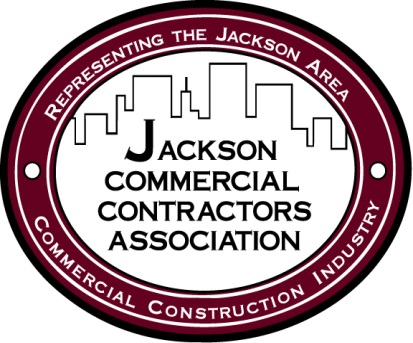  			      Jackson Commercial Contractors Association	           P.O. Box 143 ·   Jackson, MI 49204 ____________________________________________________________________________________________________________         Phone: 517-990-9600      www.jcca.bizJCCA Board meeting minutes February 11, 2019Meeting called to order by Ryan Smithson at 12:14 p.m. at Lally group office.  Board members presentChris Sayles (secretary)Ted Christoff (marketing)Ryan Smithson (Pres)Pat Hitchingham (Scholarship)Mike Sharp (Past Pres. ‘19)Donn Roberts (director ‘19)Steve Patch (treasurer) Dan Draper (Education)Paul Swaitlowski (VP)Ted Wray (director ’19)Board members absent Kip Cunningham (director ’19) Mike Hirst (director ‘20)Mark Schissler (director ‘20)Dan Machnik – (membership)Andy Cook (director ’19)Inosencio & FiskJim Lester (director ‘20)Review of January board meeting minutes Motion to Accept– Steve PatchSecond – Donn RobertsMotion passedMotion by Ted Christoff 2nd by Paul SwaitlowskiTo approve $250 increase in budget for Jackson Chamber advertising, and to $480 of Dixon escrow to scholarship fund. Future fundraiser to be implemented by Mark Schissler with volunteers to optimize fundraising potential.Motion passed.Treasurer’s report –Steve Patch Current bank balance $21,669About $1,186 less in account than this time last year.JTV and Insurance largest payouts for January.Motion to approve treasurer’s report – Paul SwaitlowskiSecond – Ted ChristoffMotion carriedMarketing / Brick Award – Ted Christoff Good support at Chamber annual meetingNo explanation of Brick awards at presentation.  Looking to improve upon this in future meetings. Possible script for presentation.Would like photos of Brick award winners for marketing and web site.Some members of JCCA participated in Chili cook off.Membership – Dan Machnik – absent – No ReportLooking for new chair for membershipEducation – Dan DraperWednesday Speakers – Steve Patch – tax changesWe will conduct association business first then have Steve speak.Job Fair in March – Looking at March 15, 2019.March / April speakers needed – possible Michigan Works.Scholarship Committee – Patrick Hitchingham – AbsentSome discussion on moving deadline up to March with April presentation.  Change from current April / May model.  Discussion was tabled.Motion by Donn Roberts to name Andy Hirst as memorial scholarship for 2019 award.  Second by Ted Christoff.  Motion passed – will check with Mike Hirst to see if appropriate and willing on his part.Member spotlight (sponsors) for this month’s meeting (Mark Schissler making contact)?Old Business NoneNew BusinessProjectsNW Schools – chiller projectFairgroundsPositions for board nominations neededVice PresidentTreasurerSecretary3 Director positionsMembership committee chair5050 drawing & membership draw (Reset – winner last month)Next general meeting February 13th, 2019. Next Board meeting on March 11th, 2019Adjourn 12:57 p.m.Submitted by C. Sayles 2/13/2019 10:58 AM